Projekt nr RPLD.11.03.01-10-0025/17-00  pn. „Moje umiejętności, moja przyszłość” współfinansowany ze środków Europejskiego Funduszu Społecznego w ramach 
Regionalnego Programu Operacyjnego Województwa Łódzkiego na lata 2014-2020Załącznik nr 4                                                                                    Zespół Szkół Zawodowych Specjalnych nr 2                                                                                                                                                                                                         Al. Pierwszej Dywizji 16/18                                                                                                               91-836 ŁódźWykonawca:………………………………………………………………………..……………… (pełna nazwa/firma, adres,
w zależności od podmiotu, NIP / PESEL, KRS / CEiDG)…………………………….…………………………………(imię, nazwisko, stanowisko/podstawa do  reprezentacji)Oświadczenie wykonawcyDOTYCZĄCE SPEŁNIANIA WARUNKÓW UDZIAŁU W POSTĘPOWANIU 
Na potrzeby postępowania o udzielenie zamówienia publicznego w przedmiocie dostawy sprzętu komputerowego i multimedialnego – realizowanego  w ramach projektu „Moje umiejętności, moja przyszłość” współfinansowanego ze środków Europejskiego Funduszu Społecznego w ramach Regionalnego Programu Operacyjnego Województwa Łódzkiego na lata 2014-2020, Osi Priorytetowej „Edukacja Kwalifikacje Umiejętności”, Działania XI.3 Kształcenie zawodowe, Poddziałania XI.3.1 Kształcenie zawodowe prowadzonego przez Zespół Szkół Zawodowych Specjalnych nr 2 z siedzibą w Łodzi przy Al. Pierwszej Dywizji 16/18,oświadczam, co następuje:INFORMACJA DOTYCZĄCA WYKONAWCY:Oświadczam, że spełniam warunki udziału w postępowaniu określone przez zamawiającego w zapytaniu ofertowym.…………….……. (miejscowość), dnia ………….……. r. 							…………………………………………(podpis)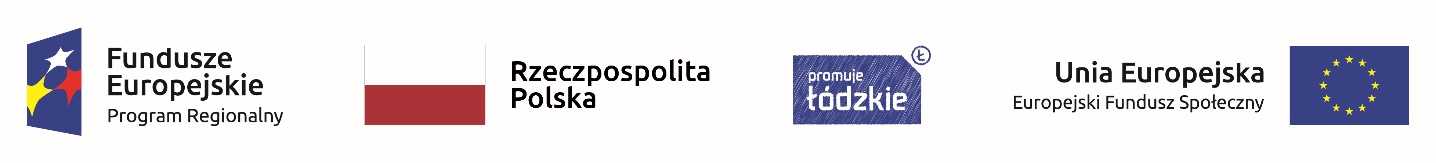 